Degree and Program Inventory above may not be all inclusiveHIGH SCHOOL:HIGH SCHOOL:HIGH SCHOOL:HIGH SCHOOL:HIGH SCHOOL:HIGH SCHOOL:BIG SKY PATHWAY PROPOSALBIG SKY PATHWAY PROPOSALBIG SKY PATHWAY PROPOSALCOLLEGE: Helena CollegeCOLLEGE: Helena CollegeCOLLEGE: Helena CollegeCOLLEGE: Helena CollegeCOLLEGE: Helena CollegeCOLLEGE: Helena College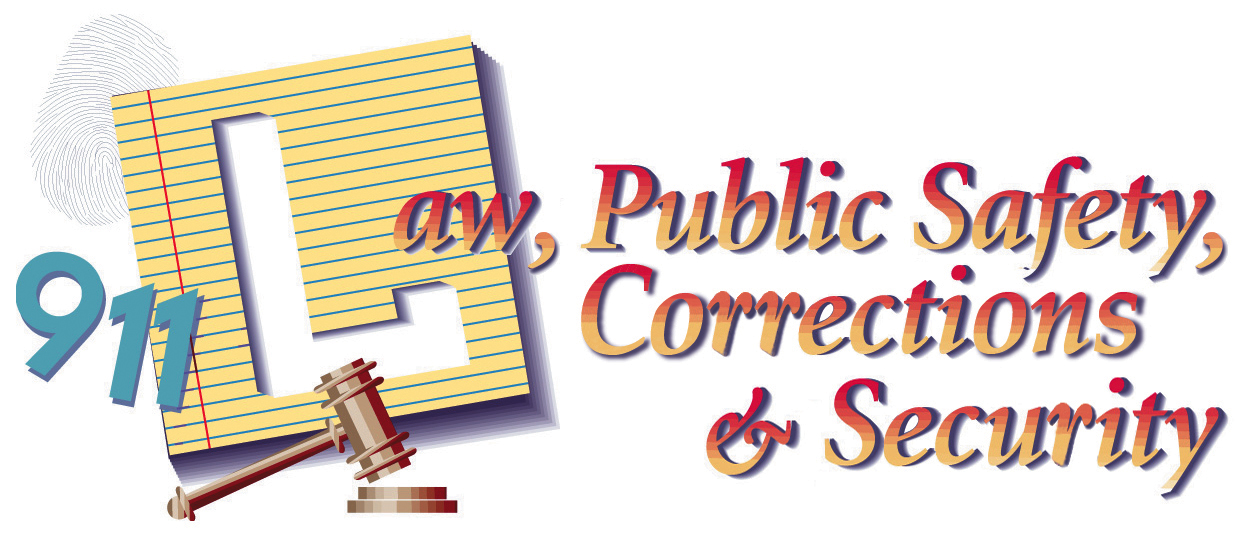 COLLEGE DEGREE PROGRAM: Legal Support Specialist CASCOLLEGE DEGREE PROGRAM: Legal Support Specialist CASCOLLEGE DEGREE PROGRAM: Legal Support Specialist CASCOLLEGE DEGREE PROGRAM: Legal Support Specialist CASCOLLEGE DEGREE PROGRAM: Legal Support Specialist CASCOLLEGE DEGREE PROGRAM: Legal Support Specialist CASCluster Overview:Planning, preparing and managing legal, public services, protective services, and homeland security, including professional, technical and support services.Cluster Overview:Planning, preparing and managing legal, public services, protective services, and homeland security, including professional, technical and support services.Cluster Overview:Planning, preparing and managing legal, public services, protective services, and homeland security, including professional, technical and support services.Cluster Overview:Planning, preparing and managing legal, public services, protective services, and homeland security, including professional, technical and support services.Pathway Options:Correction ServicesEmergency and Fire Management ServicesSecurity and Protective ServicesLaw Enforcement ServicesLegal ServicesPathway Options:Correction ServicesEmergency and Fire Management ServicesSecurity and Protective ServicesLaw Enforcement ServicesLegal ServicesOccupation Examples:  Firefighter, Judge, Lawyer, Paralegal, Police Officer, Forest Fire Fighter, Probation and Parole Officer, Security GuardFor a complete listing, go to:http://online.onetcenter.org/find/career?c=12&g=GoOccupation Examples:  Firefighter, Judge, Lawyer, Paralegal, Police Officer, Forest Fire Fighter, Probation and Parole Officer, Security GuardFor a complete listing, go to:http://online.onetcenter.org/find/career?c=12&g=GoOccupation Examples:  Firefighter, Judge, Lawyer, Paralegal, Police Officer, Forest Fire Fighter, Probation and Parole Officer, Security GuardFor a complete listing, go to:http://online.onetcenter.org/find/career?c=12&g=GoSUGGESTED HIGH SCHOOL COURSESSUGGESTED HIGH SCHOOL COURSESSUGGESTED HIGH SCHOOL COURSESSUGGESTED HIGH SCHOOL COURSESSUGGESTED HIGH SCHOOL COURSESSUGGESTED HIGH SCHOOL COURSESSUGGESTED HIGH SCHOOL COURSESSUGGESTED HIGH SCHOOL COURSESSUGGESTED HIGH SCHOOL COURSES9thGraduation RequirementsWorkforce/2-Year College PrepGraduation RequirementsWorkforce/2-Year College PrepRecommended CTE Cluster Foundation Course(s):9th4-Year MT College/Univ Prep (Rigorous Core)4-Year MT College/Univ Prep (Rigorous Core)Recommended CTE Cluster Foundation Course(s):9thCTE and/or ElectivesCTE and/or ElectivesRecommended CTE Pathway Courses:10thGraduation RequirementsWorkforce/2-Year College PrepGraduation RequirementsWorkforce/2-Year College PrepRecommended CTE Pathway Courses:10th4-Year MT College/Univ Prep (Rigorous Core) 4-Year MT College/Univ Prep (Rigorous Core) Recommended CTE Pathway Courses:10thCTE and/or ElectivesCTE and/or ElectivesOther Recommended CTE Courses:11thGraduation RequirementsWorkforce/2-Year College PrepGraduation RequirementsWorkforce/2-Year College PrepOther Recommended CTE Courses:11th4-Year MT College/Univ Prep (Rigorous Core)4-Year MT College/Univ Prep (Rigorous Core)Other Recommended CTE Courses:11thCTE and/or ElectivesCTE and/or ElectivesOther Recommended CTE Courses:12thGraduation RequirementsWorkforce/2-Year College PrepGraduation RequirementsWorkforce/2-Year College PrepCareer & Technical Student Organization(s):12th4-Year MT College/Univ Prep (Rigorous Core)4-Year MT College/Univ Prep (Rigorous Core)Career & Technical Student Organization(s):12thCTE and/or ElectivesCTE and/or ElectivesCareer & Technical Student Organization(s):ADVANCED LEARNING OPPORTUNITIESHigh School to College/Career LinkagesADVANCED LEARNING OPPORTUNITIESHigh School to College/Career LinkagesADVANCED LEARNING OPPORTUNITIESHigh School to College/Career LinkagesADVANCED LEARNING OPPORTUNITIESHigh School to College/Career LinkagesADVANCED LEARNING OPPORTUNITIESHigh School to College/Career LinkagesADVANCED LEARNING OPPORTUNITIESHigh School to College/Career LinkagesADVANCED LEARNING OPPORTUNITIESHigh School to College/Career LinkagesADVANCED LEARNING OPPORTUNITIESHigh School to College/Career LinkagesADVANCED LEARNING OPPORTUNITIESHigh School to College/Career LinkagesCTE START courses: CTE START courses: CTE START courses: CTE START courses: CTE START courses: CTE START courses: CTE START courses: CTE START courses: CTE START courses: Advanced Placement or IB courses:Advanced Placement or IB courses:Advanced Placement or IB courses:Advanced Placement or IB courses:Advanced Placement or IB courses:Advanced Placement or IB courses:Advanced Placement or IB courses:Advanced Placement or IB courses:Advanced Placement or IB courses:Dual Enrollment courses:  WRIT101; M121; TASK113; CAPP154Dual Enrollment courses:  WRIT101; M121; TASK113; CAPP154Dual Enrollment courses:  WRIT101; M121; TASK113; CAPP154Dual Enrollment courses:  WRIT101; M121; TASK113; CAPP154Dual Enrollment courses:  WRIT101; M121; TASK113; CAPP154Dual Enrollment courses:  WRIT101; M121; TASK113; CAPP154Dual Enrollment courses:  WRIT101; M121; TASK113; CAPP154Dual Enrollment courses:  WRIT101; M121; TASK113; CAPP154Dual Enrollment courses:  WRIT101; M121; TASK113; CAPP154Online courses:  CAPP2666; TASK113; TASK150Online courses:  CAPP2666; TASK113; TASK150Online courses:  CAPP2666; TASK113; TASK150Online courses:  CAPP2666; TASK113; TASK150Online courses:  CAPP2666; TASK113; TASK150Online courses:  CAPP2666; TASK113; TASK150Online courses:  CAPP2666; TASK113; TASK150Online courses:  CAPP2666; TASK113; TASK150Online courses:  CAPP2666; TASK113; TASK150Other:   Other:   Other:   Other:   Other:   Other:   Other:   Other:   Other:   POSTSECONDARY  PROGRAM OF STUDYPOSTSECONDARY  PROGRAM OF STUDYPOSTSECONDARY  PROGRAM OF STUDYPOSTSECONDARY  PROGRAM OF STUDYPOSTSECONDARY  PROGRAM OF STUDYPOSTSECONDARY  PROGRAM OF STUDYPOSTSECONDARY  PROGRAM OF STUDYPOSTSECONDARY  PROGRAM OF STUDYPOSTSECONDARY  PROGRAM OF STUDYMathMathEnglishMajorMajorOtherOtherYr1—Semester 1Yr1—Semester 1Business Math M108T OR College Algebra M121 (3)Business Math M108T OR College Algebra M121 (3)College Writing I WRIT101 OR Intro to Tech Writing WRIT121T (3)MS Excel CAPP156 (3)Legal Terminology OT161 (2)MS Excel CAPP156 (3)Legal Terminology OT161 (2)Keyboarding and Document Processing TASK113 OR MS Word CAPP154 (3)Keyboarding and Document Processing TASK113 OR MS Word CAPP154 (3)Yr1—Semester 2Yr1—Semester 2Advanced MS Word CAPP254 (3)Intro to Legal Research OT165 (2)Intro to Civil Litigation and MT Courts OT223 (2)Customer Service Strategies TASK150Office Success Strategies TASK210 (3)Advanced MS Word CAPP254 (3)Intro to Legal Research OT165 (2)Intro to Civil Litigation and MT Courts OT223 (2)Customer Service Strategies TASK150Office Success Strategies TASK210 (3)Advanced Excel CAPP266 OR Basic MS Access CAPP153 (3)Advanced Excel CAPP266 OR Basic MS Access CAPP153 (3) POSTSECONDARY OPPORTUNITIESMontana University System Degree and Program Inventory:  http://www.homepage.montana.edu/~mus/drginv/Your Guide to Montana's Certificate and Associate Degree Programs: http://mus.edu/twoyear/YourGuide.html POSTSECONDARY OPPORTUNITIESMontana University System Degree and Program Inventory:  http://www.homepage.montana.edu/~mus/drginv/Your Guide to Montana's Certificate and Associate Degree Programs: http://mus.edu/twoyear/YourGuide.html POSTSECONDARY OPPORTUNITIESMontana University System Degree and Program Inventory:  http://www.homepage.montana.edu/~mus/drginv/Your Guide to Montana's Certificate and Associate Degree Programs: http://mus.edu/twoyear/YourGuide.html POSTSECONDARY OPPORTUNITIESMontana University System Degree and Program Inventory:  http://www.homepage.montana.edu/~mus/drginv/Your Guide to Montana's Certificate and Associate Degree Programs: http://mus.edu/twoyear/YourGuide.html POSTSECONDARY OPPORTUNITIESMontana University System Degree and Program Inventory:  http://www.homepage.montana.edu/~mus/drginv/Your Guide to Montana's Certificate and Associate Degree Programs: http://mus.edu/twoyear/YourGuide.html POSTSECONDARY OPPORTUNITIESMontana University System Degree and Program Inventory:  http://www.homepage.montana.edu/~mus/drginv/Your Guide to Montana's Certificate and Associate Degree Programs: http://mus.edu/twoyear/YourGuide.htmlMSU Two Year Colleges and Programs:  City College MSUB—Billings (CC); Great Falls College MSU—Great Falls (GFC); Helena College UM—Helena (HC)  Highlands College MT Tech—Butte(HC-Tech); Missoula College UM—Missoula (MC); Gallatin College MSU—Bozeman(GC) MSU Two Year Colleges and Programs:  City College MSUB—Billings (CC); Great Falls College MSU—Great Falls (GFC); Helena College UM—Helena (HC)  Highlands College MT Tech—Butte(HC-Tech); Missoula College UM—Missoula (MC); Gallatin College MSU—Bozeman(GC) Community Colleges:  Dawson Community College (DCC)Flathead Valley Community College (FVCC)Miles Community College (MCC)Tribal Colleges:  Aaniiih Nakoda College (ANC);Blackfeet Community College(BCC); Chief Dull Knife College (CDKC);Fort Peck Community College (FPCC);Little Big Horn College (LBHC);Stone Child College (SCC);Salish Kootenai College (SKC)Tribal Colleges:  Aaniiih Nakoda College (ANC);Blackfeet Community College(BCC); Chief Dull Knife College (CDKC);Fort Peck Community College (FPCC);Little Big Horn College (LBHC);Stone Child College (SCC);Salish Kootenai College (SKC)Four Year Colleges/Universities:  MSU—Bozeman; MSUB—Billings; MSUN—Havre; MT Tech—Butte; UM—Missoula; UMW—DillonMILITARYRequires diploma or GED 17 with parental consent; 18 withoutRequires diploma or GED 17 with parental consent; 18 withoutRequires diploma or GED 17 with parental consent; 18 withoutAir Force, Air Guard, Army, Coast Guard, Marines, and NavyFor more information:  http://todaysmilitary.comAir Force, Air Guard, Army, Coast Guard, Marines, and NavyFor more information:  http://todaysmilitary.comPROFESSIONAL CERTIFICATERequires diploma or GEDLess than 30 credits; little/no general ed creditsComplete in one year or lessRequires diploma or GEDLess than 30 credits; little/no general ed creditsComplete in one year or lessRequires diploma or GEDLess than 30 credits; little/no general ed creditsComplete in one year or lessPublic Safety Communications ― GFCLegal Support Specialist --HCPublic Safety Communications ― GFCLegal Support Specialist --HCAPPRENTICESHIPRequires diploma or GEDMust be at least 18Minimum 2,000 hours of supervised experienceRequires diploma or GEDMust be at least 18Minimum 2,000 hours of supervised experienceRequires diploma or GEDMust be at least 18Minimum 2,000 hours of supervised experienceSee the MT Dept of Labor website for more information: http://wsd.dli.mt.gov/apprenticeship/default.aspSee the MT Dept of Labor website for more information: http://wsd.dli.mt.gov/apprenticeship/default.aspCERTIFICATE OFAPPLIED SCIENCERequires diploma or GED30-45 credits; limited general education creditsComplete in one year or lessRequires diploma or GED30-45 credits; limited general education creditsComplete in one year or lessRequires diploma or GED30-45 credits; limited general education creditsComplete in one year or lessCorrectional Officer ― DCCTribal Legal Studies ― BCCCorrectional Officer ― DCCTribal Legal Studies ― BCCASSOCIATE’S OF APPLIED SCIENCE DEGREERequires diploma or GED60-72 credits; includes 15-25 general ed creditsComplete in two years (if prepared academically in  math and English)Requires diploma or GED60-72 credits; includes 15-25 general ed creditsComplete in two years (if prepared academically in  math and English)Requires diploma or GED60-72 credits; includes 15-25 general ed creditsComplete in two years (if prepared academically in  math and English)Criminal Justice ― DCC, FVCCCriminal Justice Peace Officer ― DCC Criminal Justice Private Security ― DCC Fire and Rescue Technology ― HC, GFCParalegal Studies ― UMCOTCriminal Justice ― DCC, FVCCCriminal Justice Peace Officer ― DCC Criminal Justice Private Security ― DCC Fire and Rescue Technology ― HC, GFCParalegal Studies ― UMCOTBACCALAUREATE DEGREERequires 4-year college prep for admission128 credits (approximately)Complete in four yearsRequires 4-year college prep for admission128 credits (approximately)Complete in four yearsRequires 4-year college prep for admission128 credits (approximately)Complete in four yearsCriminal Justice ― MSUB, MSUNSociology/Criminology Option ― UM Criminal Justice ― MSUB, MSUNSociology/Criminology Option ― UM 